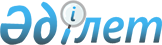 2022-2024 жылдарға арналған Канонерка ауылдық округінің бюджеті туралыШығыс Қазақстан облысы Бесқарағай аудандық мәслихатының 2021 жылғы 30 желтоқсандағы № 15/7-VII шешімі
      Қазақстан Республикасының Бюджет кодексінің 9-1- бабының 2-тармағына, 75-бабының 2-тармағына, Қазақстан Республикасының "Қазақстан Республикасындағы жергілікті мемлекеттік басқару және өзін-өзі басқару туралы" Заңының 6-бабы 1-тармағының 1) тармақшасына және Бесқарағай аудандық мәслихатының 2021 жылғы 28 желтоқсандағы № 14/2-VІI "2022-2024 жылдарға арналған Бесқарағай ауданының бюджеті туралы" (нормативтік құқықтық актілерді мемлекеттік тіркеу Тізілімінде № 26189 болып тіркелген) шешіміне сәйкес, Бесқарағай аудандық мәслихаты ШЕШТІ:
      1. 2022-2024 жылдарға арналған Канонерка ауылдық округінің бюджеті тиісінше 1, 2 және 3- қосымшаларға сәйкес, соның ішінде 2022 жылға келесі көлемдерде бекітілсін: 
      1)кірістер – 71222,9 мың теңге, соның ішінде:
      салықтық түсімдер –2900,0 мың теңге; 
      салықтық емес түсімдер – 0,0 мың теңге; 
      негізгі капиталды сатудан түсетін түсімдер - 0,0 мың теңге
      трансферттер түсімі – 68322,9 мың теңге; 
      2) шығындар – 71222,9 мың теңге; 
      3) таза бюджеттік кредиттеу – 0,0 мың теңге, соның ішінде: 
      бюджеттік кредиттер – 0,0 мың теңге; 
      бюджеттік кредиттерді өтеу – 0,0 мың теңге; 
      4) қаржы активтерімен операциялар бойынша сальдо - 0,0 мың теңге, соның ішінде:
      қаржы активтерін сатып алу – 0,0 мың теңге; 
      мемлекеттің қаржы активтерін сатудан түсетін түсімдер – 0,0 мың теңге; 
      5) бюджет тапшылығы (профициті) – 0,0 мың теңге;
      6) бюджет тапшылығын қаржыландыру (профицитін пайдалану) – 0,0 мың теңге, соның ішінде:
      қарыздар түсімі – 0,0 мың теңге; 
      қарыздарды өтеу – 0,0 мың теңге; 
      бюджет қаражатының пайдаланылатын қалдықтары- 0,0 мың теңге.
      Ескерту. 1-тармақ жаңа редакцияда - Абай облысы Бесқарағай аудандық мәслихатының 21.12.2022 № 29/8-VІI шешімімен (01.01.2022 бастап қолданысқа енгізіледі).


      2. 2022 жылға арналған Канонерка ауылдық округінің бюджетіне аудандық бюджеттен берілетін субвенцияның көлемі 36 882,0 мың теңге сомасында ескерілсін.
      3. Осы шешім 2022 жылғы 1 қаңтардан бастап қолданысқа енгізіледі. 2022 жылға арналған Канонерка ауылдық округінің бюджеті
      Ескерту. 1-қосымша жаңа редакцияда - Абай облысы Бесқарағай аудандық мәслихатының 21.12.2022 № 29/8-VІI шешімімен (01.01.2022 бастап қолданысқа енгізіледі). 2023 жылға арналған Канонерка ауылдық округінің бюджеті 2024 жылға арналған Канонерка ауылдық округінің бюджеті
					© 2012. Қазақстан Республикасы Әділет министрлігінің «Қазақстан Республикасының Заңнама және құқықтық ақпарат институты» ШЖҚ РМК
				
      Бесқарағай аудандық 

      мәслихатының хатшысы 

М. Абылгазинова
Бесқарағай 
аудандық мәслихатының
2021 жылғы 30 желтоқсандағы
№ 15/7-VІI шешіміне 1- қосымша
Санаты
Санаты
Санаты
Санаты
Барлық кірістер (мың теңге)
Сыныбы
Сыныбы
Сыныбы
Барлық кірістер (мың теңге)
Кіші сыныбы
Кіші сыныбы
Барлық кірістер (мың теңге)
Атауы
Барлық кірістер (мың теңге)
1
2
3
4
5
І. Кірістер
71222,9
1
Салықтық түсімдер
2900,0
01
Табыс салығы
0,0
2
Жеке табыс салығы
0,0
04
Меншiкке салынатын салықтар
2900,0
1
Мүлiкке салынатын салықтар
340,0
3
Жер салығы
22,0
4
Көлiк құралдарына салынатын салық
2538,0
2
Салықтық емес түсімдер
0,0
01
Мемлекеттік меншіктен түсетін кірістер
0,0
5
Мемлекет меншігіндегі мүлікті жалға беруден түсетін кірістер
0,0
06
Басқа да салықтық емес түсiмдер
0,0
1
Басқа да салықтық емес түсiмдер
0,0
3
Негізгі капиталды сатудан түсетін түсімдер
0,0
01
Мемлекеттік мекемелерге бекітілген мемлекеттік мүлікті сату
0,0
1
Мемлекеттік мекемелерге бекітілген мемлекеттік мүлікті сату
0,0
4
Трансферттердің түсімдері
68322,9
02
Мемлекеттiк басқарудың жоғары тұрған органдарынан түсетiн трансферттер
68322,9
3
Аудандардың (облыстық маңызы бар қаланың) бюджетінен трансферттер
68322,9
7
Қарыздар түсімдері
0,0
01
Мемлекеттік ішкі қарыздар
0,0
2
Қарыз алу келісім-шарттары
0,0
8
Бюджет қаражатының пайдаланылатын қалдықтары
0,0
01
Бюджет қаражаты қалдықтары
0,0
1
Бюджет қаражатының бос қалдықтары
0,0
Функционалдық топ 
Функционалдық топ 
Функционалдық топ 
Функционалдық топ 
Функционалдық топ 
Сомасы (мың теңге)
Кіші функция 
Кіші функция 
Кіші функция 
Кіші функция 
Сомасы (мың теңге)
Бюджеттік бағдарламалардың әкімшісі 
Бюджеттік бағдарламалардың әкімшісі 
Бюджеттік бағдарламалардың әкімшісі 
Сомасы (мың теңге)
Бағдарлама 
Бағдарлама 
Сомасы (мың теңге)
Атауы
Сомасы (мың теңге)
II.Шығындар
71222,9
01
Жалпы сипаттағы мемлекеттiк қызметтер
34616,0
1
Мемлекеттiк басқарудың жалпы функцияларын орындайтын өкiлдi, атқарушы және басқа органдар
34616,0
124
Аудандық маңызы бар қала, ауыл, кент, ауылдық округ әкімінің аппараты
34616,0
001
Аудандық маңызы бар қала, ауыл, кент, ауылдық округ әкімінің қызметін қамтамасыз ету жөніндегі қызметтер
34616,0
 07
Тұрғын үй- коммуналдық шаруашылық
35806,9
3
Елдi-мекендердi көркейту
35806,9
124 
Аудандық маңызы бар қала, ауыл, кент, ауылдық округ әкімінің аппараты
35806,9
008
Елді мекендердегі көшелерді жарықтандыру
18542,3
009
Елді мекендердің санитариясын қамтамасыз ету
525,0
 011
Елді мекендерді абаттандыру мен көгалдандыру
16739,6
12
Көлік және коммуникация
800,0
1
Автомобиль көлігі
800,0
124
Көлік және коммуникация
800,0
013
Автомобиль көлігі
800,0
III. Таза бюджеттік кредиттеу
0,0
Бюджеттік кредиттер
0,0
Бюджеттік кредиттерді өтеу
0,0
IV. Қаржы активтерімен операциялар бойынша сальдо 
0,0
Қаржы активтерін сатып алу
0,0
Мемлекеттің қаржы активтерін сатудан түсетін түсімдер 
0,0
V. Бюджет тапшылығы (профициті) 
0,0
VI. Бюджет тапшылығын қаржыландыру (профицитін пайдалану)
0,0
16
Қарыздарды өтеу
0,0
1
Қарыздарды өтеу
0,0
124
Аудандық маңызы бар қала, ауыл, кент, ауылдық округ әкімінің аппараты
0,0
056
Аудандық маңызы бар қала, ауыл, кент, ауылдық округ әкімі аппаратының жоғары тұрған бюджет алдындағы борышын өтеу
0,0Бесқарағай 
аудандық мәслихатының
2021 жылғы 30 желтоқсандағы
№ 15/7-VІI шешіміне 2- қосымша
Санаты
Санаты
Санаты
Санаты
Барлық кірістер (мың теңге)
Сыныбы
Сыныбы
Сыныбы
Барлық кірістер (мың теңге)
Кіші сыныбы
Кіші сыныбы
Барлық кірістер (мың теңге)
Атауы
Барлық кірістер (мың теңге)
1
2
3
4
5
І. Кірістер
56967,0
1
Салықтық түсімдер
3786,0
01
Табыс салығы
700,0
2
Жеке табыс салығы
700,0
04
Меншiкке салынатын салықтар
3086,0
1
Мүлiкке салынатын салықтар
330,0
3
Жер салығы
24,0
4
Көлiк құралдарына салынатын салық
2732,0
2
Салықтық емес түсімдер
0,0
01
Мемлекеттік меншіктен түсетін кірістер
0,0
5
Мемлекет меншігіндегі мүлікті жалға беруден түсетін кірістер
0,0
06
Басқа да салықтық емес түсiмдер
0,0
1
Басқа да салықтық емес түсiмдер
0,0
3
Негізгі капиталды сатудан түсетін түсімдер
0,0
01
Мемлекеттік мекемелерге бекітілген мемлекеттік мүлікті сату
0,0
1
Мемлекеттік мекемелерге бекітілген мемлекеттік мүлікті сату
0,0
4
Трансферттердің түсімдері
53181,0
02
Мемлекеттiк басқарудың жоғары тұрған органдарынан түсетiн трансферттер
53181,0
3
Аудандардың (облыстық маңызы бар қаланың) бюджетінен трансферттер
53181,0
7
Қарыздар түсімдері
0,0
01
Мемлекеттік ішкі қарыздар
0,0
2
Қарыз алу келісім-шарттары
0,0
8
Бюджет қаражатының пайдаланылатын қалдықтары
0,0
01
Бюджет қаражаты қалдықтары
0,0
1
Бюджет қаражатының бос қалдықтары
0,0
Функционалдық топ 
Функционалдық топ 
Функционалдық топ 
Функционалдық топ 
Функционалдық топ 
Сомасы (мың теңге)
Кіші функция 
Кіші функция 
Кіші функция 
Кіші функция 
Сомасы (мың теңге)
Бюджеттік бағдарламалардың әкімшісі 
Бюджеттік бағдарламалардың әкімшісі 
Бюджеттік бағдарламалардың әкімшісі 
Бағдарлама 
Бағдарлама 
Атауы
II.Шығындар
56967,0
01
Жалпы сипаттағы мемлекеттiк қызметтер
39834,0
1
Мемлекеттiк басқарудың жалпы функцияларын орындайтын өкiлдi, атқарушы және басқа органдар
39834,0
124
Аудандық маңызы бар қала, ауыл, кент, ауылдық округ әкімінің аппараты
39834,0
001
Аудандық маңызы бар қала, ауыл, кент, ауылдық округ әкімінің қызметін қамтамасыз ету жөніндегі қызметтер
39834,0
 07
Тұрғын үй- коммуналдық шаруашылық
17133,0
3
Елдi-мекендердi көркейту
17133,0
124 
Аудандық маңызы бар қала, ауыл, кент, ауылдық округ әкімінің аппараты
16277,0
008
Елді мекендердегі көшелерді жарықтандыру
1934,0
009
Елді мекендердің санитариясын қамтамасыз ету
562,0
 011
Елді мекендерді абаттандыру мен көгалдандыру
13781,0
124
Көлік және коммуникация
856,0
013
Автомобиль көлігі
856,0
III. Таза бюджеттік кредиттеу
0,0
Бюджеттік кредиттер
0,0
Бюджеттік кредиттерді өтеу
0,0
IV. Қаржы активтерімен операциялар бойынша сальдо 
0,0
Қаржы активтерін сатып алу
0,0
Мемлекеттің қаржы активтерін сатудан түсетін түсімдер 
0,0
V. Бюджет тапшылығы (профициті) 
0,0
VI. Бюджет тапшылығын қаржыландыру (профицитін пайдалану)
0,0
16
Қарыздарды өтеу
0,0
1
Қарыздарды өтеу
0,0
124
Аудандық маңызы бар қала, ауыл, кент, ауылдық округ әкімінің аппараты
0,0
056
Аудандық маңызы бар қала, ауыл, кент, ауылдық округ әкімі аппаратының жоғары тұрған бюджет алдындағы борышын өтеу
0,0Бесқарағай 
аудандық мәслихатының
2021 жылғы 30 желтоқсандағы
№ 15/7-VІI шешіміне 3- қосымша
Санаты
Санаты
Санаты
Санаты
Барлық кірістер (мың теңге)
Сыныбы
Сыныбы
Сыныбы
Барлық кірістер (мың теңге)
Кіші сыныбы
Кіші сыныбы
Барлық кірістер (мың теңге)
Атауы
1
2
3
4
5
І. Кірістер
44781,0
1
Салықтық түсімдер
3900,0
01
Табыс салығы
800,0
2
Жеке табыс салығы
800,0
04
Меншiкке салынатын салықтар
3100,0
1
Мүлiкке салынатын салықтар
330,0
3
Жер салығы
24,0
4
Көлiк құралдарына салынатын салық
2746,0
2
Салықтық емес түсімдер
0,0
01
Мемлекеттік меншіктен түсетін кірістер
0,0
5
Мемлекет меншігіндегі мүлікті жалға беруден түсетін кірістер
0,0
06
Басқа да салықтық емес түсiмдер
0,0
1
Басқа да салықтық емес түсiмдер
0,0
3
Негізгі капиталды сатудан түсетін түсімдер
0,0
01
Мемлекеттік мекемелерге бекітілген мемлекеттік мүлікті сату
0,0
1
Мемлекеттік мекемелерге бекітілген мемлекеттік мүлікті сату
0,0
4
Трансферттердің түсімдері
40881,0
02
Мемлекеттiк басқарудың жоғары тұрған органдарынан түсетiн трансферттер
40881,0
3
Аудандардың (облыстық маңызы бар қаланың) бюджетінен трансферттер
40881,0
7
Қарыздар түсімдері
0,0
01
Мемлекеттік ішкі қарыздар
0,0
2
Қарыз алу келісім-шарттары
0,0
8
Бюджет қаражатының пайдаланылатын қалдықтары
0,0
01
Бюджет қаражаты қалдықтары
0,0
1
Бюджет қаражатының бос қалдықтары
0,0
Функционалдық топ  
Функционалдық топ  
Функционалдық топ  
Функционалдық топ  
Функционалдық топ  
Сомасы (мың теңге)
Кіші функция 
Кіші функция 
Кіші функция 
Кіші функция 
Сомасы (мың теңге)
Бюджеттік бағдарламалардың әкімшісі 
Бюджеттік бағдарламалардың әкімшісі 
Бюджеттік бағдарламалардың әкімшісі 
Бағдарлама 
Бағдарлама 
Атауы
II.Шығындар
44781,0
01
Жалпы сипаттағы мемлекеттiк қызметтер
42021,0
1
Мемлекеттiк басқарудың жалпы функцияларын орындайтын өкiлдi, атқарушы және басқа органдар
42021,0
124
Аудандық маңызы бар қала, ауыл, кент, ауылдық округ әкімінің аппараты
42021,0
001
Аудандық маңызы бар қала, ауыл, кент, ауылдық округ әкімінің қызметін қамтамасыз ету жөніндегі қызметтер
42021,0
 07
Тұрғын үй- коммуналдық шаруашылық
2760,0
3
Елдi-мекендердi көркейту
2760,0
124 
Аудандық маңызы бар қала, ауыл, кент, ауылдық округ әкімінің аппараты
2760,0
008
Елді мекендердегі көшелерді жарықтандыру
2131,0
009
Елді мекендердің санитариясын қамтамасыз ету
486,0
 011
Елді мекендерді абаттандыру мен көгалдандыру
143,0
III. Таза бюджеттік кредиттеу
0,0
Бюджеттік кредиттер
0,0
Бюджеттік кредиттерді өтеу
0,0
IV. Қаржы активтерімен операциялар бойынша сальдо 
0,0
Қаржы активтерін сатып алу
0,0
Мемлекеттің қаржы активтерін сатудан түсетін түсімдер 
0,0
V. Бюджет тапшылығы (профициті) 
0,0
VI. Бюджет тапшылығын қаржыландыру (профицитін пайдалану)
0,0
16
Қарыздарды өтеу
0,0
1
Қарыздарды өтеу
0,0
124
Аудандық маңызы бар қала, ауыл, кент, ауылдық округ әкімінің аппараты
0,0
056
Аудандық маңызы бар қала, ауыл, кент, ауылдық округ әкімі аппаратының жоғары тұрған бюджет алдындағы борышын өтеу
0,0